Игры с мячомСреди разнообразия детских игр можно выделить особый вид -игры с мячом. Многие родители не дают детям мяч в домашних условиях, считая его опасной игрушкой(можно разбить что -нибудь). И это понятно, мяч побуждает к высокой подвижности, поэтому, как считают многие взрослые, в руках ребёнка он становится «непредсказуемым» предметом. И в то же время все согласятся, что игры с мячом являются любимыми играми.Как же организовать игры с мячом в домашней обстановке? В условиях помещения игры должны быть организованы взрослыми. В современных квартирах возможности для игры в мяч ограничены, но всё же родителям можно предложить несколько забавных игровых упражнений с мячом.Прокатывать мяч вокруг себя.Катать мяч друг другу, сидя на полу (отталкивая его с силой).«Догони колобка»: катить мяч и догонять его.«Сбей кегли»: энергично отталкивать мяч в заданном направлении (вместо кеглей используйте бутылочки из - под «Растишки»).«Башенки»: сбить мячом башенку из 3-4 кубиков.«Мяч в туннель»: прокатывать мяч через 2-3 сдвинутые табуретки.«Снежинки»: положить на пол взбитую подушку, сверху насыпать «снежинки», стоя на расстоянии 1,5м от подушки, ребёнок пытается забросить мяч на неё. Попав в цель, приходит в восторг от разлетающихся в стороны снежинок.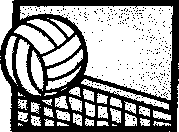 